提醒的話：1. 請同學詳細填寫，這樣老師較好做統整，學弟妹也較清楚你提供的意見，謝謝！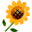 2. 甄選學校、科系請填全名；甄選方式與過程內容書寫不夠請續寫背面。         3. 可直接上輔導處網站https://sites.google.com/a/yphs.tw/yphsc/「甄選入學」區下載本表格，    以電子檔郵寄至yphs316@gmail.com信箱，感謝你！　　　　　              甄選學校甄選學校世新大學世新大學世新大學世新大學甄選學系甄選學系廣電系電視組廣電系電視組學生學測分數國英數社自總■大學個人申請□科技校院申請入學□軍事校院■大學個人申請□科技校院申請入學□軍事校院■大學個人申請□科技校院申請入學□軍事校院■正取□備取□未錄取■正取□備取□未錄取學測分數1412613752■大學個人申請□科技校院申請入學□軍事校院■大學個人申請□科技校院申請入學□軍事校院■大學個人申請□科技校院申請入學□軍事校院■正取□備取□未錄取■正取□備取□未錄取甄選方式與過程■面試佔(   40 　%)一、形式：（教授：學生）人數=（  2：　1），方式： 分A、B兩，一關約3min                          二、題目：第一關有1min自介+申請動機，其餘皆由備審出題，聽說有人被問創意題ex:一張圖片編故事若備審有令教授很好奇，似乎是不會有創意題，畢竟一關只有3min□備審資料佔( 10 %)   或  □術科實作佔(     %)  或  □筆試佔(     %)□其他佔(     %)請註明其他方式，如：小論文■面試佔(   40 　%)一、形式：（教授：學生）人數=（  2：　1），方式： 分A、B兩，一關約3min                          二、題目：第一關有1min自介+申請動機，其餘皆由備審出題，聽說有人被問創意題ex:一張圖片編故事若備審有令教授很好奇，似乎是不會有創意題，畢竟一關只有3min□備審資料佔( 10 %)   或  □術科實作佔(     %)  或  □筆試佔(     %)□其他佔(     %)請註明其他方式，如：小論文■面試佔(   40 　%)一、形式：（教授：學生）人數=（  2：　1），方式： 分A、B兩，一關約3min                          二、題目：第一關有1min自介+申請動機，其餘皆由備審出題，聽說有人被問創意題ex:一張圖片編故事若備審有令教授很好奇，似乎是不會有創意題，畢竟一關只有3min□備審資料佔( 10 %)   或  □術科實作佔(     %)  或  □筆試佔(     %)□其他佔(     %)請註明其他方式，如：小論文■面試佔(   40 　%)一、形式：（教授：學生）人數=（  2：　1），方式： 分A、B兩，一關約3min                          二、題目：第一關有1min自介+申請動機，其餘皆由備審出題，聽說有人被問創意題ex:一張圖片編故事若備審有令教授很好奇，似乎是不會有創意題，畢竟一關只有3min□備審資料佔( 10 %)   或  □術科實作佔(     %)  或  □筆試佔(     %)□其他佔(     %)請註明其他方式，如：小論文■面試佔(   40 　%)一、形式：（教授：學生）人數=（  2：　1），方式： 分A、B兩，一關約3min                          二、題目：第一關有1min自介+申請動機，其餘皆由備審出題，聽說有人被問創意題ex:一張圖片編故事若備審有令教授很好奇，似乎是不會有創意題，畢竟一關只有3min□備審資料佔( 10 %)   或  □術科實作佔(     %)  或  □筆試佔(     %)□其他佔(     %)請註明其他方式，如：小論文■面試佔(   40 　%)一、形式：（教授：學生）人數=（  2：　1），方式： 分A、B兩，一關約3min                          二、題目：第一關有1min自介+申請動機，其餘皆由備審出題，聽說有人被問創意題ex:一張圖片編故事若備審有令教授很好奇，似乎是不會有創意題，畢竟一關只有3min□備審資料佔( 10 %)   或  □術科實作佔(     %)  或  □筆試佔(     %)□其他佔(     %)請註明其他方式，如：小論文■面試佔(   40 　%)一、形式：（教授：學生）人數=（  2：　1），方式： 分A、B兩，一關約3min                          二、題目：第一關有1min自介+申請動機，其餘皆由備審出題，聽說有人被問創意題ex:一張圖片編故事若備審有令教授很好奇，似乎是不會有創意題，畢竟一關只有3min□備審資料佔( 10 %)   或  □術科實作佔(     %)  或  □筆試佔(     %)□其他佔(     %)請註明其他方式，如：小論文■面試佔(   40 　%)一、形式：（教授：學生）人數=（  2：　1），方式： 分A、B兩，一關約3min                          二、題目：第一關有1min自介+申請動機，其餘皆由備審出題，聽說有人被問創意題ex:一張圖片編故事若備審有令教授很好奇，似乎是不會有創意題，畢竟一關只有3min□備審資料佔( 10 %)   或  □術科實作佔(     %)  或  □筆試佔(     %)□其他佔(     %)請註明其他方式，如：小論文■面試佔(   40 　%)一、形式：（教授：學生）人數=（  2：　1），方式： 分A、B兩，一關約3min                          二、題目：第一關有1min自介+申請動機，其餘皆由備審出題，聽說有人被問創意題ex:一張圖片編故事若備審有令教授很好奇，似乎是不會有創意題，畢竟一關只有3min□備審資料佔( 10 %)   或  □術科實作佔(     %)  或  □筆試佔(     %)□其他佔(     %)請註明其他方式，如：小論文■面試佔(   40 　%)一、形式：（教授：學生）人數=（  2：　1），方式： 分A、B兩，一關約3min                          二、題目：第一關有1min自介+申請動機，其餘皆由備審出題，聽說有人被問創意題ex:一張圖片編故事若備審有令教授很好奇，似乎是不會有創意題，畢竟一關只有3min□備審資料佔( 10 %)   或  □術科實作佔(     %)  或  □筆試佔(     %)□其他佔(     %)請註明其他方式，如：小論文■面試佔(   40 　%)一、形式：（教授：學生）人數=（  2：　1），方式： 分A、B兩，一關約3min                          二、題目：第一關有1min自介+申請動機，其餘皆由備審出題，聽說有人被問創意題ex:一張圖片編故事若備審有令教授很好奇，似乎是不會有創意題，畢竟一關只有3min□備審資料佔( 10 %)   或  □術科實作佔(     %)  或  □筆試佔(     %)□其他佔(     %)請註明其他方式，如：小論文心得與建議◎備審資料製作建議：  不要誇大，要誠實，作品集真的沒經驗，放一些生活中隨手拍即可  讀書計畫可上網找科系課程，寫一下有哪些特別想修的+原因◎整體準備方向與建議：   遇到的教授很親切，不用太緊張;每個回答都要誠實，不要誇大;臨場反應很重要◎備審資料製作建議：  不要誇大，要誠實，作品集真的沒經驗，放一些生活中隨手拍即可  讀書計畫可上網找科系課程，寫一下有哪些特別想修的+原因◎整體準備方向與建議：   遇到的教授很親切，不用太緊張;每個回答都要誠實，不要誇大;臨場反應很重要◎備審資料製作建議：  不要誇大，要誠實，作品集真的沒經驗，放一些生活中隨手拍即可  讀書計畫可上網找科系課程，寫一下有哪些特別想修的+原因◎整體準備方向與建議：   遇到的教授很親切，不用太緊張;每個回答都要誠實，不要誇大;臨場反應很重要◎備審資料製作建議：  不要誇大，要誠實，作品集真的沒經驗，放一些生活中隨手拍即可  讀書計畫可上網找科系課程，寫一下有哪些特別想修的+原因◎整體準備方向與建議：   遇到的教授很親切，不用太緊張;每個回答都要誠實，不要誇大;臨場反應很重要◎備審資料製作建議：  不要誇大，要誠實，作品集真的沒經驗，放一些生活中隨手拍即可  讀書計畫可上網找科系課程，寫一下有哪些特別想修的+原因◎整體準備方向與建議：   遇到的教授很親切，不用太緊張;每個回答都要誠實，不要誇大;臨場反應很重要◎備審資料製作建議：  不要誇大，要誠實，作品集真的沒經驗，放一些生活中隨手拍即可  讀書計畫可上網找科系課程，寫一下有哪些特別想修的+原因◎整體準備方向與建議：   遇到的教授很親切，不用太緊張;每個回答都要誠實，不要誇大;臨場反應很重要◎備審資料製作建議：  不要誇大，要誠實，作品集真的沒經驗，放一些生活中隨手拍即可  讀書計畫可上網找科系課程，寫一下有哪些特別想修的+原因◎整體準備方向與建議：   遇到的教授很親切，不用太緊張;每個回答都要誠實，不要誇大;臨場反應很重要◎備審資料製作建議：  不要誇大，要誠實，作品集真的沒經驗，放一些生活中隨手拍即可  讀書計畫可上網找科系課程，寫一下有哪些特別想修的+原因◎整體準備方向與建議：   遇到的教授很親切，不用太緊張;每個回答都要誠實，不要誇大;臨場反應很重要◎備審資料製作建議：  不要誇大，要誠實，作品集真的沒經驗，放一些生活中隨手拍即可  讀書計畫可上網找科系課程，寫一下有哪些特別想修的+原因◎整體準備方向與建議：   遇到的教授很親切，不用太緊張;每個回答都要誠實，不要誇大;臨場反應很重要◎備審資料製作建議：  不要誇大，要誠實，作品集真的沒經驗，放一些生活中隨手拍即可  讀書計畫可上網找科系課程，寫一下有哪些特別想修的+原因◎整體準備方向與建議：   遇到的教授很親切，不用太緊張;每個回答都要誠實，不要誇大;臨場反應很重要◎備審資料製作建議：  不要誇大，要誠實，作品集真的沒經驗，放一些生活中隨手拍即可  讀書計畫可上網找科系課程，寫一下有哪些特別想修的+原因◎整體準備方向與建議：   遇到的教授很親切，不用太緊張;每個回答都要誠實，不要誇大;臨場反應很重要E-mail手機